Winnebago County 4-H Leaders’ Association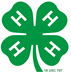 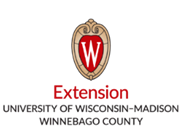 Board of Directors Meeting Agenda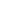 Date:	5/17/2022		Time: 7:00 PM			Location: JPCCMeeting Chair: Kay Lettau/Maria Zillges		Meeting Recorder: Madison Plungy/Brenda Nuite(A)-Adult Member   (Y)-Youth Member	2021 - 2022 4-H Leaders’ Association Goals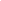 Support county-wide activities across multiple project areas lead by youth/adult partnerships across Winnebago county to create an environment that will help youth achieve their goalsSupport new families and families outside of 4-H by sponsoring activities that encourage families to discover what 4-H has to offer in Winnebago CountyMeal Hosted by: Amanda Beck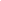 Call to OrderPledgesRoll Call / Introduction of VisitorsOpen Forum (5 minutes per person)Secretary’s ReportApproval of April MinutesTreasurer’s ReportReview Financial ReportsStaff Report4-H Program Coordinator (Dana Berger)State 4-H UpdatesExtension Office UpdatesEducational Program Reports and Updates4-H Youth and Science Educator (Sarah Thompson)Educational Program Reports and UpdatesCommittee Reports (as needed)Standing committees will report on recent activities to the boardAmbassadorsCampFamily BanquetFinanceInterstateSunshineOther committees that may be meeting will report on recent activities to the boardFundraising Reports (as needed)Standing fundraising committees will report on recent activities to the boardBasket RaffleDipperEndowmentPizza MakingScrip Cards - Fleet FarmOther fundraising programs will report on recent activities to the boardOld BusinessMeat Animal Board UpdateFair Board UpdateQuick Recap of All County MeetingNew BusinessNext Board Meeting: June 21st, 2022 7:00 PM - 9:00 PM at JPCCHost: Steve ThiemkeCheck it Out!4-H Calendar of Events is available on the Extension/4-H Website:https://winnebago.extension.wisc.edu/4h/calendarBoard of Directors Packets are available at the Extension Office and from https://tinyurl.com/34w56mhyBoard MemberTermPresentOfficer PositionBoard CommitteesAmanda Beck (Y)1 Year TermCo-Vice PresidentJennifer Crowley (A)2nd term / 2nd yearBanquet, Pizza, Camp, Executive, Interstate, Dairy, Club Co-LeaderKay Lettau (A)2nd term / 2nd yearCo-PresidentExecutive, Endowment, Banquet, Basket Raffle, Pizza, Scrip, Skating Party, SunshineGerry Marks (A)2nd term / 3rd yearExecutive, NominatingBrenda Nuite (A)1st term / 1st yearCo-SecretaryExecutive, Finance (1st Year)Herb Numrich (A)2nd term / 3rd yearCo-Vice PresidentExecutive, Finance Chair, Dipper, Endowment, NominatingJessie Piper2nd term / 3rd yearFinance, Camp, Nominating, ScholarshipMadison Plungy (Y)1 Year TermCo-SecretaryNominatingSteve Thimke (A)1st term / 1st yearFinance (1st Year)Maria Zillges (Y)1 Year TermCo-PresidentFinance, Sunshine, NominatingOpen Seat (A)2 Year TermOpen Seat (A)3 Year TermOpen Seat (A)3 Year TermOpen Seat (A or Y)1 Year TermEx-Officio Members (Non Voting)Ex-Officio Members (Non Voting)Jill PetersenBoard SelectedTreasurerFinanceExtension Office StaffExtension Office StaffDana BergerWinnebago County 4-H Program CoordinatorWinnebago County 4-H Program CoordinatorSarah ThompsonWinnebago County 4-H Youth and Science EducatorWinnebago County 4-H Youth and Science Educator